PASSO A PASSO SINE FÁCIL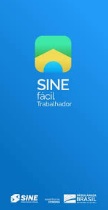 Para baixar o Sine Fácil gratuitamente, basta acessar a loja de aplicativos do seu celular. No momento, o aplicativo só está disponível para aparelhos com Android. Acesse a Play Store e pesquise pelo aplicativo “Sine Fácil”.Depois, basta proceder ao processo de instalação. Na generalidade dos sistemas, basta clicar em “Instalar” e aguardar a conclusão do download do aplicativo e instalação da aplicação.Após conclusão da instalação que demora apenas alguns segundos, clique no ícone do programa presente na sua lista de aplicativos para iniciar o Sine Fácil.Pronto, agora é só utilizar o QR Code,  e seguir as instruções para acesso aos serviços disponíveis.O QR Code é disponibilizadoexclusivamente pelo SINE, o código é restrito e intrasferível. A disponibilidade da vaga é dada através do cruzamento das informações e critérios das vagas, caso haja compatibilidade a vaga é oferecida para o candidato, sendo ele responsável de seguir as orientações na carta e comparecer à entrevista. 